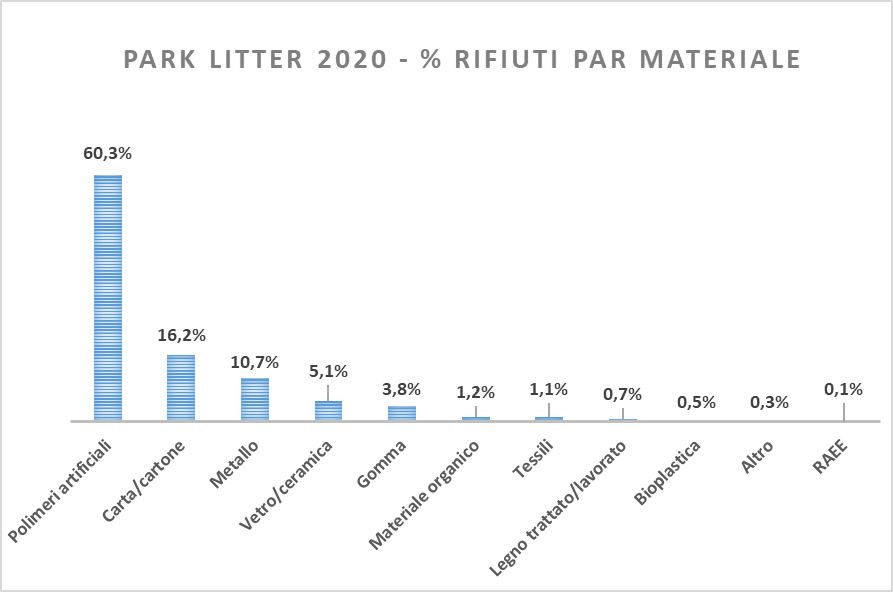 Regionen. monitoraggin. Circolo/ RegionaleAbruzzo22Basilicata11Calabria11Campania135Emilia-Romagna106Friuli-Venezia Giulia00Lazio212Liguria11Lombardia22Marche41Molise11Piemonte11Puglia00Sardegna22Sicilia00Toscana22Trentino - Alto Adige00Valle d'Aosta10Veneto90Umbria22TOTALE7329